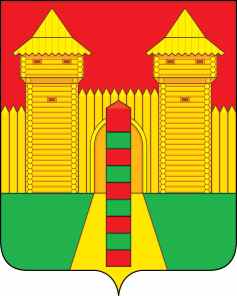 АДМИНИСТРАЦИЯ  МУНИЦИПАЛЬНОГО  ОБРАЗОВАНИЯ«ШУМЯЧСКИЙ  РАЙОН» СМОЛЕНСКОЙ  ОБЛАСТИРАСПОРЯЖЕНИЕот  26.03.2021г. № 99-р         п. ШумячиВ соответствии с постановлением Администрации муниципального образования «Шумячский район» Смоленской области от 23.03.2021 года № 122 «О прекращении договора коммерческого найма жилого помещения»1. Создать комиссию по приему жилого помещения, находящегося в муниципальной собственности Шумячского городского поселения, относящегося к жилищному фонду коммерческого использования (далее - комиссия):  –  комната 19, расположенная по адресу: Смоленская область, Шумячский район, поселок Шумячи, улица Базарная, дом 49 в составе:2. Комиссии, указанной в пункте 1 настоящего распоряжения до 01 апреля 2021г., принять жилое помещение, находящегося в муниципальной собственности Шумячского городского поселения, относящегося к жилищному фонду коммерческого использования и представить акт на утверждение.3. Контроль, за выполнением настоящего распоряжения возложить на начальника Отдела городского хозяйства Администрации муниципального образования «Шумячский район» Смоленской области.О создании комиссии по приему жилого помещения, находящегося в муниципальной собственности Шумячского городского поселения относящегося к жилищному фонду коммерческого использованияПавлюченкова Людмила Алексеевна-начальник Отдела городского хозяйства Администрации муниципального образования «Шумячский район» Смоленской области, председатель комиссииСидоренко Екатерина Дмитриевна-ведущий специалист Отдела городского хозяйства Администрации муниципального образования «Шумячский район» Смоленской области, секретарь комиссии БетремееваСветлана Ефимовна-старший инспектор Отдела городского хозяйства Администрации муниципального образования «Шумячский район» Смоленской области, член комиссии.Глава муниципального образования«Шумячский район» Смоленской областиА.Н. Васильев